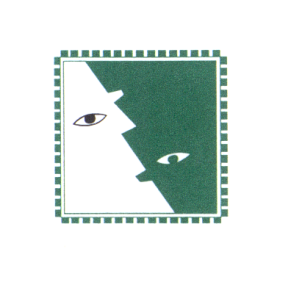 This year we are launching our salary and wage survey again for the primary agricultural sector. The survey helps producers to benchmark their different jobs with the market trends and is also important to determine equity at the work place. The sectoral determination and new legislation that has been promulgated this year requires employers to revisit their remuneration policies to ensure equal pay for work of equal value. We therefore urge you to participate in the survey as the more information that is gathered, the more reliable such a survey is. Find attached a document to complete if you wish to participate and send to the relevant mail address provided in the document. All information will be handled as strictly confidential.Participation fee  -  R1 500.00Hierdie jaar loods ons weer die salaris en loonopname vir die primêre landbousektor. Hierdie opname help produsente om hulle inligting te vergelyk met die mark en die verskillende poste asook om billikheid te bepaal in die werksplek. Die sektorale vasstelling asook nuwe wetgewing vereis van werkgewers om hulle vergoedingsbeleide te hersien en vereis dat gelyke betaling vir werk van gelyke waarde moet geskied. Ons versoek u dus om deel te neem aan hierdie opname aangesien die betroubaarheid van die opname afhanklik is van die aantal deelnemers.Vind aangeheg ‘n dokument om te voltooi indien u van voorneme is om deel te neem en stuur na die epos adres soos verskaf in die dokument. Alle inligting sal as streng vertroulik hanteer word.Deelnemersfooi – R1500.00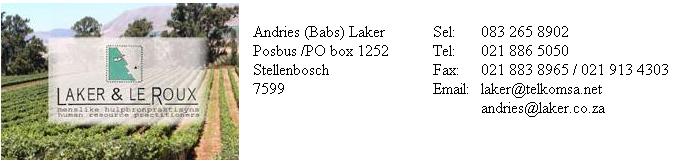 INTENTION TO PARTICIPATE/VOORNEME OM DEEL TE NEEMWe hereby confirm our wish to participate in the salary and wage survey. We undertake:to furnish accurate figures, andto handle the final report in strict confidenceOns bevestig hiermee dat ons graag wil deelneem aan die salaris en loonopname. Ons onderneem:om akkurate syfers te voorsienom die finale verslag in streng vertroulikheid te hanteerSALARY & WAGE SURVEY FOR THE AGRICULTURAL SECTOR - 2014SALARIS EN LOONOPNAME VIR DIE LANDBOUSEKTOR - 2014SALARY AND WAGE SURVEY/SALARIS EN LOONOPNAME2014Werkgewer:Employer:…………………………………………………………………Kontakpersoon:Contact person:…………………………………………………………………Tel/sel nr:Tel/cell no:………………………………E – pos:E – mail:………………………………Posadres:Postal address: ……………………………………………………………………….                          ……………………………………………………………………….